CURRICULUM VITAE: MTHANDAZO QHINA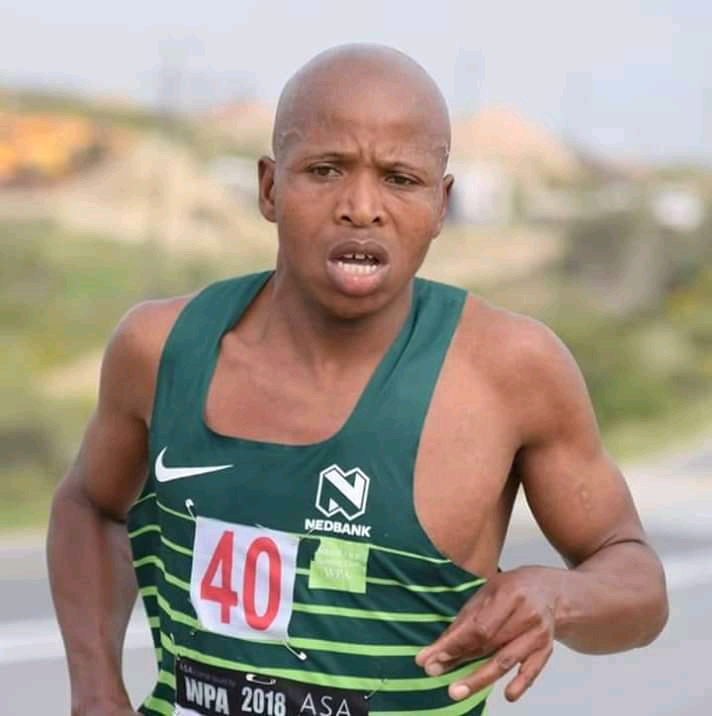 PERSONAL DETAILSFIRST NAME / SURNAME:	Mthandazo QhinaDATE OF BIRTH:		25 September 1977CLUB:				Nedbank Running Club CT (WP)NATIONALITY:			South African                CONTACT / TWITTER:	              	0722978068 / @QhinarunnerFACEBOOK:                                     	MTHANDAZO QHINA(TAYLOR)PERSONAL BEST TIMESDistance		Time		Venue			Year	10 km Road	29:53		Cape Town (RSA)		201715 km Road	45:27		Eerstrivier (RSA)		2015Half Marathon	1:05		Mosselbay (RSA)	                2017Marathon	            	2:17:11		Cape Town (RSA)		2012Marathon            	2:17:43                    Cape Town (RSA)                	2015Two Oceans 56km	3:10:02		Cape Town (RSA)                	2013Best Performances 2019Medihelp Tekkie Challenge 10km Cape Town 31:41, 3rd Avbob Eersterivier 15km Eersterivier 47:35, 1st Nelson Mandela Bay Half Marathon Port Elizabeth 1:07:57Two Oceans Marathon (RSA) 56km 3:17:29, 6th Peninsula Marathon Simon's Town 2:30:44, 3rd Sanlam Cape Town Marathon Cape Town 2:23:57Best Performances 2018Nantes 10km 30:44Hohenort 15km 48:11SA Half Marathon Champs (PE) 1:07:00Cape Town Marathon (SA Champs) 2:20:32Best Performances 2017Mosselbay Bay 21.1km 1:05Dublin Marathon 2:25Best Performances 2016Cape Town Marathon 2:20Best Performances 2015Two Oceans 56km Ultra Marathon 4thOther Achievements4 Two Oceans Gold medal. Western Province Male Road Runner of the Year (2018) (2015) (2014) (2013) (2012)